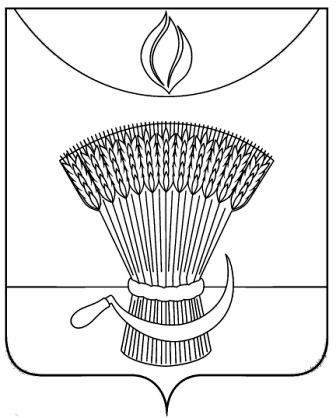 АДМИНИСТРАЦИЯ ГАВРИЛОВСКОГО РАЙОНАП Р И К А ЗОб итогах муниципального этапа всероссийской олимпиады школьников по химии обучающихся общеобразовательных учреждений Гавриловского района в 2019-2020 учебном годуВ соответствии с Порядком проведения всероссийской олимпиады школьников, утвержденным приказом Министерства образования и науки Российской Федерации от 18.11.2013 №1252«Об утверждении Порядка проведения всероссийской олимпиады школьников», приказом отдела образования администрации района от 16.10.2019 №183 «О подготовке и проведении муниципального  этапа всероссийской олимпиады школьников на территории  района в 2019-2020 учебном году», ПРИКАЗЫВАЮ:1.Утвердить результаты муниципального этапа всероссийской олимпиады школьников по химии в 2019-2020 учебном году(приложение№1). 2.Утвердить рейтинг победителей муниципального этапа всероссийской олимпиады школьников по химии в 2019-2020 учебном году(приложение №2). 3.Утвердить рейтинг призеров муниципального этапа всероссийской олимпиады школьников по химии в 2019-2020 учебном году (приложение№3).4.Контроль за исполнением настоящего приказа оставляю за собой.Начальник отдела образования                                              Н.Н. Кузенкова  администрации районаПриложение №1УТВЕРЖДЕНЫприказом отдела образованияадминистрации района                                                                                                                                    от 03.12.2019                     №241Результатымуниципального этапа всероссийской олимпиады школьников по химии в 2019-2020 учебном годуПриложение №2УТВЕРЖДЕНЫприказом отдела образованияадминистрации районаот    03.12.2019                       №241                  Рейтинг  победителеймуниципального этапа всероссийской олимпиады школьниковпо химии в 2019-2020 учебном годуПриложение №3УТВЕРЖДЕНЫприказом отдела образованияадминистрации района от     03.12.2019                        №241        Рейтинг  призеровмуниципального этапа всероссийской олимпиады школьниковпо химии в 2019-2020 учебном году03.12.2019с.  Гавриловка 2-я№241№ п/пФИО участника Класс ФИО учителя (полностью)Кол-во балловТип результата1Горячева У.А.10Пустовалова Любовь Александровна0Участник2Алексеева В.А.10Самошкина Татьяна Александровна5,5Участник3Спорова А.В.10Самошкина Татьяна Александровна0Участник4Мусаелян Е.А.10Пустовалова Любовь Александровна6Участник5Объедкова А.С.10Егина Татьяна Ивановна7Участник6Королева Е.Г.10Егина Татьяна Ивановна13Участник7Байнова В.К.10Егина Татьяна Ивановна9Участник8Косенкова Е.А.10Пустовалова Любовь Александровна4Участник9Андрианова В.О.10Самошкина Татьяна Александровна7Участник10Першина А.А.10Самошкина Татьяна Александровна10Участник11Загуменикова А.А.10Самошкина Татьяна Александровна6Участник12Кузнецов А.С.10Самошкина Татьяна Александровна8Участник13Королева А.В.8Егина Татьяна Ивановна13Участник14Баронина А.А.8Гришина Галина Анатольевна19Участник15Богатырёва А.В.11Пустовалова Любовь Александровна0Участник16Маслова Н.Ю.11Пустовалова Любовь Александровна5Участник17Лачков Д.С.11Самошкина Татьяна Александровна2Участник18Иванов М.В.11Самошкина Татьяна Александровна1Участник№ п/пФИО участника (полностью)ООКласс ФИО учителя (полностью)Результат-----№ п/пФИО участника (полностью)ООКласс ФИО учителя (полностью)Результат-----